OverviewBefore starting to work with the Discussion tool it is important to understand the language used in VIULearn.Forums - are categories you use to organize your discussions, or the "house" that contains all your "rooms"Topics - are where students can create threads, or the "rooms" where students can have discussions. There are two types of discussion Topics which can be created in VIULearn: Open Topics and Group or Section Topics. Choose Open Topic when you want to create a single discussion topic for all learners in your course. Threads - are where students discuss the topic, or the conversations that happen inside the "rooms"To Create a Forum  Navigate to the Discussion tool by selecting Communication and Discussions from the Course Navigation Bar. 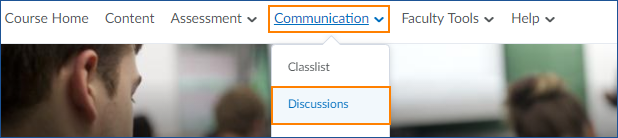 Click the blue New button and choose New Forum.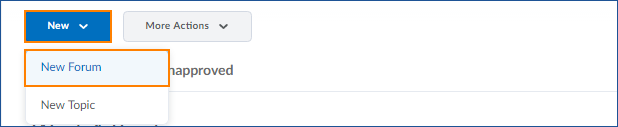 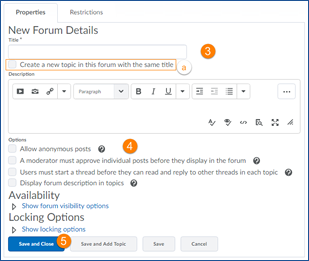 Give your Forum a title and add a description if you wish. You can choose to check the box for Create a new topic in this forum with the same title if you would like the system to automatically create a topic for you. Set any additional optionsClick the blue Save and Close button To Create an Open Discussion Topic From the Discussion tool, click the blue New button and choose New Topic. 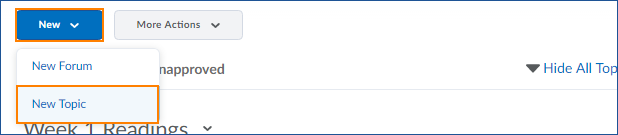 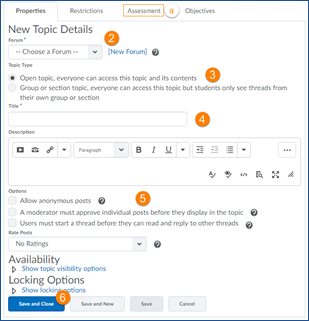 Choose which Forum to place your Topic in. Choose Open topic, everyone can access this topic and its contents. Give your topic a name and add a description if you wish. Set any additional options. If you wish to attach a grade item, click on the Assessment tab at the top of the page. When you are finished setting your options, click the blue Save and Close button. 